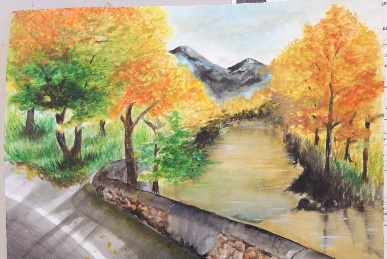 Project 2: Stewardship through Art Contest Project Proposal FormPast winner 1st place 2018: Olivia H. https://goo.gl/forms/TccvDsbtg6HqegMa2High School – 1st = $100-, 2nd = $80-, 3rd = $70-, 4th = $60-, 5th = $50-, and 6th = $40-Junior High - 1st = $80-, 2nd = $70-, 3rd = $60-, 4th = $50-, 5th = $40-, and 6th = $30-Contest Rules: One entry per personMust be a part of the Ogden Trail Network TrailsOnce you have finished, show this image to me so you can earn the final paper.Name: ______________________________________________________    Class Period: ___Stewardship Through Art ContestInstructions: Indicate your score out of 4 in each standard, based on the score chart provided below, and mark on the left in the boxes.  Total your score at the bottom out of 12.Which trail are you going to paint?(could be an image of the trail area, something you would see on the trail – birds, animals, etc., a view point you would see from the trail, something close up on the trail – leaf, bug, etc.) Not sure which trail? Check out the city website for a list of trails: http://trails.ogdencity.com/ __________________________________________________________________________________Below sketch out an image of what you want to create(feel free to use labels if you need to):Below sketch out an image of what you want to create(feel free to use labels if you need to):What do you like the most about your painting? ______________________________________________________________________________________________________________________________________________________________________________________________Would you like to sell your piece at the Ogden Trail Network Fundraiser this year in May? If it sells you will get all the money from the sale.____________________________________________________________________________________________________________________________________What was your greatest challenge while working on this painting and how did you overcome it? Explain:________________________________________________________________________________________________________________________________________________________________________________________________________________________________________________________________________________________________________________________________________________________________________________________________________________________________________________________________________________________________________________________________________What was your greatest challenge while working on this painting and how did you overcome it? Explain:________________________________________________________________________________________________________________________________________________________________________________________________________________________________________________________________________________________________________________________________________________________________________________________________________________________________________________________________________________________________________________________________________Student rating:Final Choice Project – Watercolor    Student rating:Standard L2.V.CR.2: Choose from a range of materials and methods of traditional and contemporary artistic practices to plan a work of art and design.Proposal is approved and attached.Student used all class periods to complete.Standard L1.V.CO.1:  Document the process of developing ideas from early stages to fully elaborated ideas.Student brainstormed ideas before selecting a final idea.Student created a rough draft sketch before starting and attached it with this project.Standard L3.V.P.1: Critique, justify, and present choices in the process of analyzing, selecting, curating, and presenting artwork for a specific exhibit or event.Student filled the page intentionally to the best of their ability.Student used watercolor to the best of their ability to create a piece of art about our trails in OgdenStudent made it their own and did not copy someone else’s work.Craftsmanship – the art is neat and clean no unintentional smudges or folds.Standard L2.V.CR.2: Choose from a range of materials and methods of traditional and contemporary artistic practices to plan a work of art and design.Proposal is approved and attached.Student used all class periods to complete.Standard L1.V.CO.1:  Document the process of developing ideas from early stages to fully elaborated ideas.Student brainstormed ideas before selecting a final idea.Student created a rough draft sketch before starting and attached it with this project.Standard L3.V.P.1: Critique, justify, and present choices in the process of analyzing, selecting, curating, and presenting artwork for a specific exhibit or event.Student filled the page intentionally to the best of their ability.Student used watercolor to the best of their ability to create a piece of art about our trails in OgdenStudent made it their own and did not copy someone else’s work.Craftsmanship – the art is neat and clean no unintentional smudges or folds.Student rating:1 Beginning  - barely meet the expectations, looks more like an in process piece of art that could continue to be worked on, based on the expectations1 Beginning  - barely meet the expectations, looks more like an in process piece of art that could continue to be worked on, based on the expectationsStudent rating:2 Emerging – missed one or two of the expectations2 Emerging – missed one or two of the expectationsStudent rating:3 Advanced – met all the expectations, but did not exceed any of them3 Advanced – met all the expectations, but did not exceed any of themStudent rating:4 Mastery – completed all of the expectations above and exceed at least one of those expectations4 Mastery – completed all of the expectations above and exceed at least one of those expectations/16< - Total your score< - Total your score